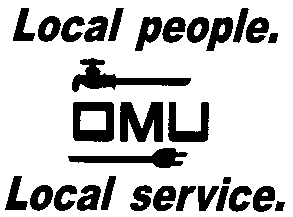 INVITATION TO BIDOwensboro Municipal Utilities will receive sealed bids until 2:00 P.M. (CST) on July 28, 2016  (prevailing time) at which time bids will be opened and read aloud for the: BID No.  16-07-039CONTRACTOR – FIBER TO THE HOME PILOT CONSTRUCTION EXPANSIONOwensboro Municipal Utilities (OMU), a municipal power distributor and telecom service provider, is requesting bids for labor only to install telecom facilities as part of an extension to an existing Fiber-To-The-Home pilot deployment.  The project will occur in the Carriage Park, Shawnee Park, and Clearview subdivisions located in Owensboro, KY. The project includes the installation of three 288-port and one 432-port pad-mounted Distribution Hub Cabinets with underground dip <FTTX-1>, 4 splitter cards (1 per Hub Cabinet), 9 Feeder/Distribution Splice-Loop <F20>, 17 Distribution Splice + NAP (Network Access Point) Splice <FTTX-4>, and 102 Distribution/NAP Splice Combination <FTTX-4A>.  The project also includes the aerial installation of 4,200 feet of 144-count, 14,500 feet of 288-count, 19,500 of 48-count, 15,000 feet of 96-count, and 2,700 feet of 12-count aerial fiber optic cable. Additionally, the project requires the installation of 93 down guys and 12 span-guy attachments.  A majority of down guys will be able to attach to existing anchors.  All material required for the installation of these facilities will be provided by OMU.Project does NOT include service connections from the network access point to the optical network terminal.A mandatory pre-bid meeting will be held at OMU Delivery at 2070 Tamarack Road, Owensboro KY 42301 on July 12, 2016 at 10:00am CST. This is a Prevailing Wage Project - a copy of the Wage Rate Schedule is attached to this proposal and is considered an integral part of the specifications.  Project #030-H-00463-15-2 HEAVY HIGHWAY            Determination No.  CR 2-008Prospective bidders may obtain copies of the bid documents and specifications by sending an e-mail with your Company Name and a brief description of your business.  Contact Derek Price, Buyer, via e-mail:  pricedm@omu.org. OMU reserves the right to reject any or all bids and to waive irregularities.